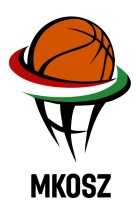 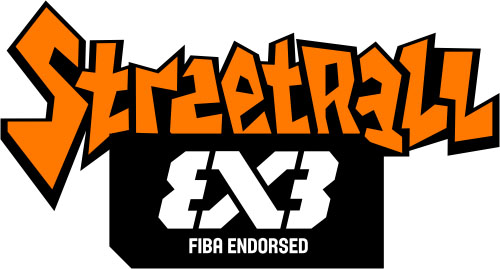 U23 Streetball 3x3Kosárlabda BajnokságVersenykiírása2014. április 2.MAGYAR KOSÁRLABDÁZÓK ORSZÁGOS SZÖVETSÉGE.Magyar Kosárlabdázók Országos Szövetsége1146 Budapest, Istvánmezei u. 1-3.Tel: 460-6825Fax: 252-3296E-Mail: mkosz@hunbasket.huwww.hunbasket.huJóváhagyta az MKOSZ Elnöksége1. § A versenyAz U23 Streetball 3x3 Kosárlabda Bajnokság (Streetball 3x3) a Nemzetközi Kosárlabda Szövetség (FIBA) által elindított 3-3 elleni kosárlabda (összefoglaló néven 3x3) magyarországi szabadidős sportrendezvénye, melyet a Magyar Kosárlabdázók Országos Szövetsége rendez.2. § Az irányító testületAz MKOSZ gyakorol valamennyi olyan jogkört a versenyre nevezett csapatok és játékosok, valamint a közreműködő valamennyi személy felett, amelyre a jogszabályok, a verseny szabályzatai, valamint a Versenykiírás felhatalmazzák. A verseny tornáinak FIBA által meghatározott szabályok és keretek szerinti lebonyolítását az MKOSZ által megbízott szervezet végzi.Az MKOSZ, illetve a helyszíni lebonyolítást végző szervezet jogosult a Versenykiírással, valamint a Streetball 3x3 Hivatalos Játékszabályaival összefüggésben eljárni és határozatot hozni minden olyan ügyben, amely a verseny lebonyolításával összefügg. Az MKOSZ, illetve a helyszíni lebonyolítást végző szervezet a Streetball 3x3 vitás ügyeivel kapcsolatban hivatalból vagy kérelemre jár el. Döntéseit a hivatalos észlelés vagy a kérelem benyújtását követően a legrövidebb időn belül meghozza és értesíti az érintetteket.A versenysorozat lebonyolítási sajátosságából adódóan az MKOSZ illetve a helyszíni lebonyolítást végző szervezet meghozott határozata ellen fellebbezésnek helye nincs, döntése végleges.A verseny rendezőjével illetve a helyszíni lebonyolítást végző szervezettel történő kommunikáció hivatalos módja az e-mail. A helyszíni lebonyolítást végző szervezet elérhetőségét az MKOSZ hivatalos honlapján teszi közzé.3. § A verseny célja3.1 	A FIBA által elindított 3-3 elleni játék (3x3) széles körben történő megismertetése, a benevezett csapatok versenyeztetése, a közönség kulturált szórakoztatása, a sportág népszerűsítése a fiatalok széles tömege körében.4. § A verseny ideje4.1	2014. május 24. – 2014. szeptember 27.4.2	Az MKOSZ a tornasorozat versenynaptárát hivatalos honlapján és a www.streetballnet.hu honlapon teszi közzé.5. § A verseny résztvevői, részvételi jogosultság5.1	A versenyben 4 fős csapatok vehetnek részt, amennyiben a nevezésre vonatkozó előírásokat megfelelő időben teljesítették.6. § A résztvevők nevezése6.1	A nevezéshez szükséges dokumentumokat és a nevezés FIBA által elfogadott folyamatát az MKOSZ hivatalos honlapján, valamint a www.streetballnet.hu honlapon közzétett NEVEZÉSI ÚTMUTATÓ tartalmazza.6.2	A versenyen való részvétel feltétele a FIBA által létrehozott és működtetett www.3x3planet.com oldalon való regisztráció.6.3	A nevezési díj:  csapatonként, melyet a következőképpen lehet befizetni:		Online: www.streetballnet.hu (bankkártyával)	Személyesen: 1134 Budapest, Dózsa György út 53. (Bp. Honvéd), valamint a vidéki helyszínek nevezési pontjain (http://www.streetballnet.hu/idopontok-helyszinek.html)  A nevezés a nevezési díj beérkezéséig nem tekinthető elfogadottnak!7. § A lebonyolítás módjaA bajnokság tornarendszerben kerül lebonyolításra.Selejtező tornák:9 regionális torna 2014. május 24. és 2014. szeptember 27. között (Budapest-Kőbánya, Nyíregyháza, Paks, Oroszlány, Békéscsaba, Zánka, Körmend, Debrecen, Kecskemét, Budapest). A tornák kategória-győztesei a döntő tornára kvalifikálják magukat.A tornák időpontjai és helyszínei:Május 24. szombat			KőbányaMájus 31. szombat			NyíregyházaJúnius 14. szombat			PaksJúnius 21. szombat			Oroszlány Június 29. vasárnap			BékéscsabaJúlius 12. szombat			ZánkaAugusztus 16. szombat			KörmendSzeptember 06. szombat		DebrecenSzeptember 13. szombat		KecskemétSzeptember 27. szombat		Budapest, VárosligetDöntő:Szeptember 27. szombat		Budapest, Városliget8. § Mérkőzés időpontok8.1	A mérkőzések időpontjait a verseny rendezője illetve a helyszíni lebonyolítást végző szervezet határozza meg, melyet megfelelő időben a résztvevők tudomására hoz.8.2	Helyszín és/vagy időpont módosítások	A véglegesített időpontok és helyszínek megváltoztatására kizárólag a verseny rendezője illetve a helyszíni lebonyolítást végző szervezet jogosult. Az esetleges helyszínváltozásról és megváltozott mérkőzésidőpontokról a résztvevőket a lehető leghamarabb értesíteni kell.9. § Játékjogosultság9.1	Az U23 Streetball 3x3 Kosárlabda Bajnokság mérkőzésein csak a szabályosan nevezett játékosok jogosultak részt venni. 9.2	Az U23 Streetball 3x3 Kosárlabda Bajnokságban az 1990. január 1-én és utána született, amatőr (az NB I/A csoportban játékengedéllyel nem rendelkező) sportolók jogosultak részt venni.9.3	Korosztályok:	2002. január 1. után születettek fiú/lány	2000. január 1. után születettek fiú/lány	1998. január 1. után születettek fiú/lány	1996. január 1. után születettek fiú/lány	1991. január 1. után születettek fiú/lány             A kategóriákra történő jelentkezéskor a legidősebb játékos kora a meghatározó, idősebb játékos fiatalabb kategóriában nem indulhat.10. § A mérkőzések rendezése10.1	A mérkőzések helyszíneA mérkőzések helyszínét az MKOSZ szervezőpartnerével közösen jelöli ki.10.2	A tornák szervezőinek kötelezettségeiA tornák szervezői és a helyszíni lebonyolítást végző szervezet az MKOSZ előírásainak, valamint a sportrendezvények rendezésére vonatkozó jogszabályok betartásával szervezik az eseményeket.10.3	Minden tornán kötelező a következők betartása:10.3.1	Minden mérkőzésen biztosítani kell, hogya.	A sporttevékenységből eredő sérülések ellátása haladéktalanul elkezdődjenek, illetveb.	Súlyos sérülés esetén a sérült haladéktalanul orvosi ellátásra (mentő értesítése, orvosi ügyeletre való elszállítás) elszállításra kerüljön.A torna/mérkőzés befejezését követően fellépő egészségi problémákért a szervezők felelősséget nem vállalnak.10.3.2	A torna első mérkőzésének kezdete előtt a játékvezető köteles a helyét az asztalnál elfoglalni.10.3.3	A helyszínen a résztvevő csapatoknak az előírt időben meg kell jelenniük a helyszíni lebonyolítást végző szervezet képviselőjénél a szükséges adminisztráció, regisztráció elvégzése érdekében!10.3.4	A játékosok a versenyen saját felelősségükre vesznek részt, elismerik, hogy fizikailag jó állapotban vannak, egészségi állapotukat rendszeresen ellenőriztetik, és nem tudnak olyan betegségről, amely részvételüket akadályozná. Ha bármilyen károsodás éri őket, a verseny rendezői felé semmilyen kárigénnyel, követeléssel nem élnek.  Engedélyezik, hogy sportorvosi vizsgálatnak vessék alá őket, és elfogadják a verseny orvosainak utasításait. 10.4	Mérkőzés labda	Az U23 Streetball 3x3 Kosárlabda Bajnokság mérkőzéseit kizárólag a MOLTEN Libertria 33 típusú labdákkal lehet játszani.10.5	A játékosok öltözékeMinden mérkőzésen: a kiírás szerint a szervezők által a nevezési díj ellenében biztosított verseny mezben kell játszani.11. § Óvás11.1	Az U23 Streetball 3x3 Kosárlabda Bajnokság mérkőzésein szereplő csapat óvást nyújthat be egy játékos játékjogosultságával kapcsolatban, továbbá, ha úgy véli, hogy valamilyen esemény a mérkőzés folyamán az érdekeit hátrányosan befolyásolta, és az hatással volt a mérkőzés végeredményére.11.2	A csapat képviselője az óvás okát az esemény bekövetkezte után azonnal köteles bejelenteni a mérkőzés játékvezetőjének, aki haladéktalanul értesíti a helyszíni lebonyolítást végző szervezet képviselőjét.11.3	Az óvást a helyszíni lebonyolítást végző szervezet képviselője azonnal elbírálja, és végső fokon döntést hoz. Döntése ellen fellebbezésnek helye nincs!11.4	Téves játékvezetői ítéletre óvást alapozni nem lehet! Az erre hivatkozó óvás automatikusan semmisnek tekintendő!12. § Díjazás12.1	Az U23 Streetball 3x3 Kosárlabda Bajnokság kategóriáinak országos első csapata érem és oklevél díjazásban részesül.12.2	A résztvevő csapatok illetve játékosok az említetteken felül – a felajánlás függvényében – különdíjakban részesülhetnek.13. § Edzők14.1	Az U23 Streetball 3x3 Kosárlabda Bajnokság mérkőzésein minden természetes személy elláthat edzői tevékenységet, amennyiben viselkedése megfelel az MKOSZ vonatkozó szabályzatainak.14. § Játékvezetők15.1	A mérkőzésekre játékvezetőket az MKOSZ szervező partnere készíti fel a versenyeken való közreműködésre.15.2	A játékvezetők díjazását a helyszíneken az MKOSZ szervező partnerének képviselője fizeti ki.16. § Költségek16.1	A résztvevő csapatokat terheli a mérkőzés helyszínére történő utazás, illetve a nevezés költsége.16.2	A torna megrendezésének költségei (beleértve a játékvezetői díjakat is) az MKOSZ-t és a helyszíni lebonyolítást végző szervezetet terheli.17. § A résztvevők felelőssége17.1	Az U23 Streetball 3x3 Kosárlabda Bajnokság minden résztvevője felelős ezen Versenykiírás és a versenyhez kapcsolódó egyéb szabályzatok betartásáért.18. § Információ – statisztika18.1	Az informálás és a statisztika területén a résztvevőknek teljes együttműködést kell tanúsítani annak érdekében, hogy a nézők és a média maximális információhoz jussanak.18.2	A játékosok a versenyről készült film- és képanyagon szerepelhetnek, ezért ellenszolgáltatást nem kérnek. Hozzájárulnak ahhoz, hogy a megadott e-mail címekre a szervezők a pontosabb tájékoztatás érdekében hírleveleket küldjenek.18.3	A szervezők az adatkezelést a vonatkozó jogszabályokban foglalt előírásoknak, így különösen az 1992. évi LXIII. törvénynek (A személyes adatok védelméről és a közérdekű adatok nyilvánosságáról) megfelelően kezelik.19. § Egyéb rendelkezések19.1	Az U23 Streetball 3x3 Kosárlabda Bajnokság mérkőzésein az Streetball 3x3 Kosárlabda Bajnokság 2014 Hivatalos Játékszabályok és a Nemzetközi Kosárlabda Játékszabályok 2010 előírásai érvényesek!19.2	Minden olyan esetben, melyről ezen Versenykiírás, illetve az U23 Streetball 3x3 Kosárlabda Bajnokság egyéb szabályzatai nem rendelkeznek, az MKOSZ az MKOSZ szervező partnere, illetve a helyszínen működő versenyiroda dönt.